丝棉木 Euonymus maackii Rupr.科    属：卫矛科卫矛属别    名：白杜，明开夜合形态特征：落叶小乔木，树干灰棕色，小枝绿色；单叶对生，叶卵状椭圆形，缘具细锯齿；聚伞花序腋生，花黄绿色；蒴果红色，成熟开裂，假种皮橘红色；花期5-6月，果期9-10月。地理分布：分布于中国北部、中部及东部。生态习性：喜光稍耐阴，耐寒，耐旱也耐水湿；有较强的适应能力，对土壤要求不严。繁殖方法：可用播种、分株、及扦插等法繁殖。用    途：孤植、丛植、列植。校园分布：求真楼后。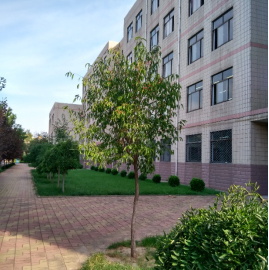 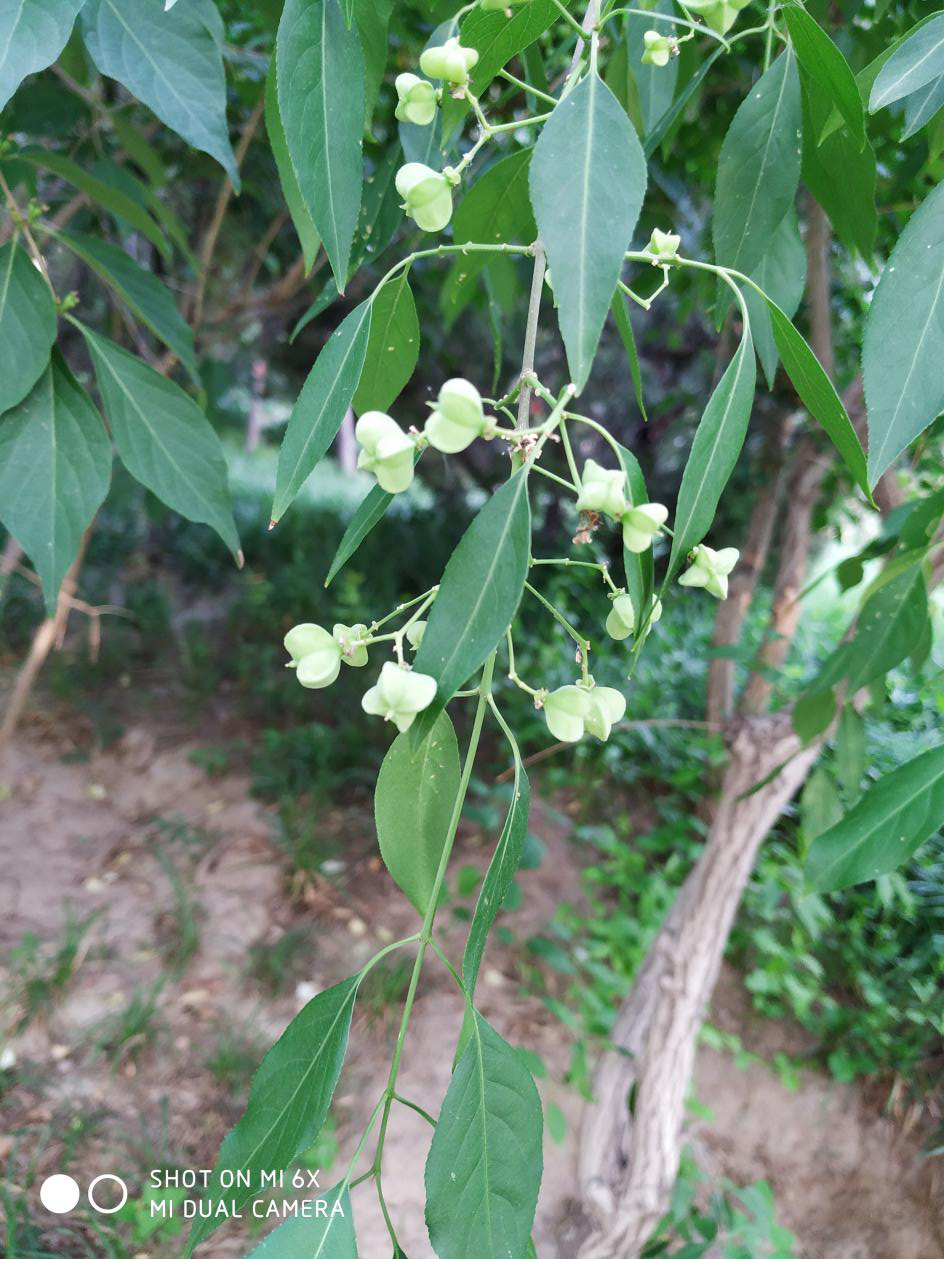 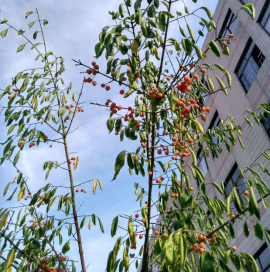 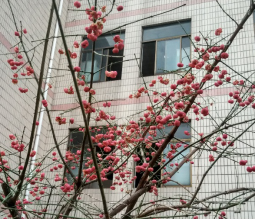 